Развитие речи дошкольников в процессе работы над загадкамиКонсультация для родителей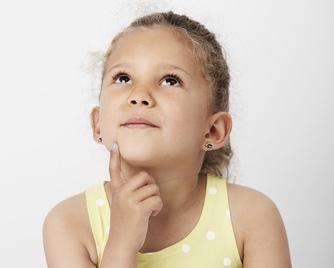 Потребности современного общества ставят вопрос развития речевой активности весьма значимой, поскольку в любой сфере деятельности и в любом возрасте требуется умение активно отстаивать словом свою позицию, убеждать, проявлять себя как «языковая личность». Низкий уровень речевой активности ограничивает возможность самореализации человека.Практика педагогического процесса показала, что использование загадок как средства воспитания и обучения активно способствует развитию мышления, речи и речевой активности, что важно для подготовки детей к школьному обучению.Что такое загадка? Загадка – это иносказательное описание предмета или явления, часто в поэтической форме, заключающее в себе замысловатую задачу в виде явного или скрытого вопроса, испытывающую сообразительность отгадывающего.Использовать загадки рекомендуется с 3-х лет.Первые загадки –  это загадки про животных и хорошо знакомые предметы.Пушистая, с когтями, говорит «мяу». (кошка) Живет в лесу, трусишка… Это кто? (зайчишка)Детям старшего возраста подойдут сложные загадки-метафоры:Зимой – звезда, весной – вода. (снежинка)Отгадать загадку – значит ответить на вопрос, т. е. совершить сложную мыслительную операцию. Такой анализ развивает способность логически и образно мыслить, развивает и закрепляет навыки речи - доказательства, речи - рассуждения, речи - описания, умения определять предметы по действию и признакам. Учит понимать смысл образных выражений. Чтобы вызвать у детей потребность в рассуждении и доказательстве, надо при отгадывании ставить перед ребёнком конкретную цель: не просто отгадать загадку, но обязательно доказать, что отгадка правильна.Детям нравится отгадывать загадки. И отгадывание загадок способствует активному развитию речи детей. Загадки обогащают ихсловарь, помогают увидеть вторичные значение слов. Например, помимо основного значения глагола идти (передвигаться), ребенок осознает и другие:Идут круглые сутки, не стоят ни минутки, а всё на одном месте. (часы) Посмотри в окошко, идет длинный Антошка. (дождь)Загадки расширяют представления детей о возможностях переносного употребления слова.Мы, когда идем, стоим, А стоять умеем лежа, Даже если убежали,Мы не двигаемся тоже. (часы)Грамматическое и лексическое разнообразие загадок существенно помогает детям освоить строй русской речи. В её многогранных проявлениях, учит открывать «секреты» языковых структур, позволяет запоминать слова и формы слов словосочетания, устойчивые обороты, осваивать богатство русского языка; что в свою очередь делает речь ребенка чище, красивее, богаче, и это делает общение детей друг с другом намного проще, интереснее и грамотнее.Дети не сразу начинают понимать смысл даже простой загадки. Игры на описание самых разных предметов, находящихся в доме, на улице, становятся подготовительным этапом в понимании смысла, заложенного в загадках, оказываются прекрасным средством обогащения словаря детей. Например, в играх «Кто больше назовет деревьев (цветов, игрушек, предметов одежды, посуды) и т. д.?», «Кто больше с кажет о предмете?», «Из чего сделано?» и другие (их можно придумывать вместе с ребенком) требуется не только назвать предмет, вещь, игрушку, явление, но как можно полнее описать, перечислить признаки и качества, детали, заметить цвет и его оттенки.Игра будет интересной, если играющий взрослый наравне с ребенком по очереди описывает находящееся вокруг предметы, усложняя раз за разом игры подобного типа «Что бывает легким, тяжелым, узким, широким, длинным, круглым, квадратным?» и т. д. Проведение такого рода игр-загадок не требует дополнительного времени. Играть можно по дороге в детский сад и обратно, вечером на кухне во время приготовления ужина, во время прогулки, одевания, раздевания. Используйте подходящие ситуации для того, чтобы поиграть, поговорить с ребенком, обогащайте его словарь, развивайте речь.Обучение детей отгадыванию загадок начинают с предварительного ознакомления детей с теми предметами и явлениями, о которых пойдёт речь в загадках через наблюдение, беседу, дидактические игры, чтение художественной литературы (она обостряет наблюдательность и одновременно учит детей умению пользоваться словом, точным и образным). Отгадывание загадок предполагает наличие представлений о целом ряде предметов и явлений. Играя в загадки, ребёнок как бы сдаёт экзамен – хорошо ли он уже познакомился с окружающим миром? Загадка становится не просто развлечением, а упражнением в рассуждении и доказательстве, приближает ребёнка к пониманию народной и литературной речи.Приведём пример отгадывания загадок:Шевелились у листка все четыре лепестка. Я сорвать его хотел – он вспорхнул и улетел.Что надо искать? Цветок. Но не обычный, а такой, который может вспорхнуть и улететь. Значит «цветок» летает. Каков он? У него четыре лепестка они шевелятся. Значит, это крылышки. И дети находят ответ: «Это бабочка».Угадайте, что за шапка. Меха целая охапка. Шапка бегает в лесу, У кустов грызёт кору.Шапка бегает, значит, это не обычная шапка, а живое существо. Это существо имеет густой хороший мех, из которого можно сшить шапку, а не шубу (приём исключения). Шапка предмет небольшой, значит, и существо небольшое (приём сопоставления). В загадке сказано, что существо «бегает в лесу». Значит, это не домашнее, а дикое животное, т. е. зверь (приём исключения). У нас остался только один признак: «у кустов грызёт кору». Есть много лесных зверей, мех у которых использует человек, но ни медведь, ни волк, ни лисица, ни белка не грызут кору (метод исключения). Может быть, это заяц? Предположение, гипотеза. Соотнесём все найденные признаки (синтез): небольшое дикое животное, живёт в лесу, бегает по нему, мех его идёт на шапки, грызёт кору. Да, это заяц (вывод).Придумывание загадок сложнее, чем их отгадывание. На первых порах дети с трудом придумывают загадки по образцу. Но чем больше эта работа проводится, тем интереснее загадки придумывают дети и с большим желанием. Детям очень нравится вид этой творческой работы. Придуманные загадки можно записывать в оформленные альбомы.Уважаемые родители! Желаю вам успехов в отгадывании и придумывании загадок вместе с детьми.Составила учитель-дефектолог Кутова М.В.